   ΕΛΛΗΝΙΚΗ ΔΗΜΟΚΡΑΤΙΑ	ΥΠΟΥΡΓΕΙΟ ΠΟΛΙΤΙΣΜΟΥ ΠΑΙΔΕΙΑΣ ΚΑΙ ΘΡΗΚΕΥΜΑΤΩΝ   ΠΕΡ/ΚΗ  Δ/ΝΣΗ Π. & Δ. ΕΚΠ/ΣΗΣ                                                         Κομοτηνή 27-2-2015ΑΝΑΤ. ΜΑΚΕΔΟΝΙΑΣ & ΘΡΑΚΗΣ	          	                                        Αρ. πρωτ.:68ΔΙΕΥΘΥΝΣΗ Β/ΘΜΙΑΣ ΕΚΠ/ΣΗΣ ΡΟΔΟΠΗΣ	  2ο ΕΠΑ.Λ. ΚΟΜΟΤΗΝΗΣ                                                   ΠΡΟΣ:    ΤΑΞΙΔΙΩΤΙΚΑ ΓΡΑΦΕΙΑΠΛΗΡΟΦΟΡΙΕΣ: Καϊοπούλου Γραμμάτα                                  (ΔΙΑ ΤΗΣ ΔΙΕΥΘΥΝΣΗΣ  Ταχ, Δ/νση:	Μ. Ανδρόνικου & Γ. Παπανδρέου                            ΔΕΥΤΕΡΟΒΑΘΜΙΑΣEmail : mail@2epal-komot.rod.sch.gr                                        ΕΚΠΑΙΔΕΥΣΗΣ  ΡΟΔΟΠΗΣ)Τηλέφωνο : 2531027158-81705Fax: 2531081629        ΘΕΜΑ «Προκήρυξη  εκδήλωσης ενδιαφέροντος  για την ημερήσια εκπαιδευτική  εκδρομή των         μαθητών των ομάδων των προγραμμάτων (περιβαλλοντικής εκπαίδευσης και πολιτιστικών) του σχολείου μας στην Μαρώνεια στις 11 Μαρτίου 2015       Σχετ.: 129287/Γ2/2011 Υ.Α (ΦΕΚ 2769/τ.Β΄/02-12-2012               Σύμφωνα με το παραπάνω σχετικό σας ενημερώνουμε ότι το  σχολείο μας (2ο ΕΠΑ.Λ Κομοτηνής) προτίθεται να πραγματοποιήσει  μονοήμερη εκπαιδευτική  επίσκεψη  στις 11/3/2015   στην Μαρώνεια με συμμετοχή   τριαντατεσσάρων  ( 34 ) μαθητών  και 6 καθηγητών (5 συνοδοί και ένας αρχηγός της εκδρομής ).                Καλούνται οι ενδιαφερόμενοι να υποβάλλουν στο σχολείο μας ως  6-3-2014 ημέρα Παρασκευή  και ώρα 12.00 μ.μ  τις προσφορές τους κλειστές.Η μη πληρότητα του κλειστού φακέλου προσφοράς και η τήρηση των παραπάνω αποτελεί αιτία απόρριψης του υποψήφιου αναδόχου γραφείου.Επίσης σας αποστέλλουμε συνημμένα αναλυτικό πρόγραμμα της εκπαιδευτικής μας επίσκεψης.Η ΔΙΕΘΥΝΤΡΙΑ   ΚΑΪΟΠΟΥΛΟΥ ΓΡΑΜΜΑΤΑΑΠΡΟΟΡΙΣΜΟΣΊμερος –Μαρώνεια ( Επιστροφή)ΒΠΡΟΒΛΕΠΟΜΕΝΟΣ ΑΡΙΘΜΟΣΣΥΜΜΕΤΕΧΟΝΤΩΝ(ΜΑΘΗΤΩΝ – ΚΑΘΗΓΗΤΩΝ) 34 Μαθητές5 Συνοδοί  καθηγητές 1 Αρχηγός  καθηγητής    ΓΜΕΤΑΦΟΡΙΚΟ   ΜΕΣΟΤουριστικό ΛεωφορείοΔΚΑΤΗΓΟΡΙΑ  ΚΑΤΑΛΥΜΑΤΟΣ-------ΕΛΟΙΠΕΣ ΥΠΗΡΕΣΙΕΣ(Παρακολούθηση  Εκδηλώσεων , Επίσκεψη χώρων κλπ)Τo λεωφορείο θα προτιμούσαμε να είναι κλιματιζόμενo και να είναι στην διάθεση των μαθητών καθ΄όλη την διάρκεια της εκδρομής.Αναχώρηση στις 08:30 έξω από το χώρο της σχολικής μονάδας και επιστροφή 14:30 στο ίδιο μέρος.Προσφορά FREE , πέραν των συνοδών καθηγητών, εισιτηρίων για ασθενείς οικονομικά μαθητές μας.ΣΤΥΠΟΧΡΕΩΤΙΚΗ ΑΣΦΑΛΙΣΗ ΕΥΘΥΝΗΣ ΔΙΟΡΓΑΝΩΤΗΟμαδική και ονομαστική (ατομική)  ασφάλιση των μαθητών και των συνοδών καθηγητών και Ασφάλεια αστικής και επαγγελματικής ευθύνηςΜαζί με την κλειστή προσφορά θα κατατεθεί και Υπεύθυνη Δήλωση  για ύπαρξη  Ειδικού Σήματος Λειτουργίας , το οποίο θα είναι σε ισχύΜαζί με την κλειστή προσφορά θα αναγράφεται  το συνολικό κόστος της εκδρομής και το κόστος για κάθε μαθητή με υπεύθυνη δήλωση ότι δεν θα επιβαρυνθούν οι μαθητές για υπαιτιότητα του ΓραφείουΖΚΑΤΑΛΗΚΤΙΚΗ  ΗΜΕΡΟΜΗΝΙΑΠΡΟΣΦΟΡΩΝ6-3-2014 ημέρα Παρασκευή  και ώρα 12.00 μ.μ  ΗΤΙΤΛΟΣ ΓΡΑΦΕΙΟΥ – ΟΝΟΜΑΤΑ ΟΔΗΓΩΝ – ΟΝΟΜΑΤΑ ΣΥΝΟΔΩΝ ΠΡΑΚΤΟΡΕΙΟΥΑναφορά τίτλου γραφείου με τηλέφωνα και ΦΑΞΚαθώς και του συνοδού του γραφείου και των οδηγών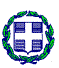 